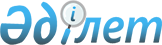 2022-2024 жылдарға арналған Казталов ауданының Қараоба ауылдық округінің бюджеті туралыБатыс Қазақстан облысы Казталов аудандық мәслихатының 2021 жылғы 29 желтоқсандағы № 13-6 шешімі.
      Қазақстан Республикасының Бюджет кодексінің 75-бабы 2-тармағына, Қазақстан Республикасының "Қазақстан Республикасындағы жергілікті мемлекеттік басқару және өзін-өзі басқару туралы" Заңының 6-бабы 1-тармағының 1) тармақшасына сәйкес, Казталов аудандық мәслихаты ШЕШТІ:
      1. 2022-2024 жылдарға арналған Қараоба ауылдық округінің бюджеті тиісінше 1, 2 және 3-қосымшаларға сәйкес, оның ішінде 2022 жылға келесі көлемдерде бекітілсін:
      1) кірістер – 45 258 мың теңге:
      салықтық түсімдер – 1 265 мың теңге;
      салықтық емес түсімдер – 0 теңге;
      негізгі капиталды сатудан түсетін түсімдер –0 теңге;
      трансферттер түсімі – 43 993 мың теңге;
      2) шығындар – 45 840 мың теңге;
      3) таза бюджеттік кредиттеу – 0 теңге:
      бюджеттік кредиттер – 0 теңге;
      бюджеттік кредиттерді өтеу – 0 теңге;
      4) қаржы активтерімен операциялар бойынша сальдо – 0 теңге:
      қаржы активтерін сатып алу – 0 теңге;
      мемлекеттің қаржы активтерін сатудан түсетін түсімдер – 0 теңге;
      5) бюджет тапшылығы (профициті) – -582 мың теңге;
      6) бюджет тапшылығын қаржыландыру (профицитін пайдалану) – 582 мың теңге:
      қарыздар түсімі – 0 теңге;
      қарыздарды өтеу – 0 теңге;
      бюджет қаражатының пайдаланылатын қалдықтары – 582 мың теңге.
      Ескерту. 1-тармақ жаңа редакцияда - Батыс Қазақстан облысы Казталов аудандық мәслихатының 06.12.2022 № 25-6 шешімімен (01.01.2022 бастап қолданысқа енгізіледі).


      2. 2022 жылға арналған Қараоба ауылдық округінің бюджет түсімдері Қазақстан Республикасының Бюджет кодексіне, Казталов аудандық мәслихатының 2021 жылғы 24 желтоқсандағы №12-1 "2022-2024 жылдарға арналған аудандық бюджет туралы" (Нормативтік құқықтық актілерді мемлекеттік тіркеу тізілімінде №26098 болып тіркелген) шешіміне сәйкес қалыптастырылады.
      3. 2022 жылға арналған Қараоба ауылдық округінің бюджетіне аудандық бюджеттен берілетін субвенциялар түсімдерінің сомасы 24 878 мың теңге ескерілсін.
      4. Жергілікті атқарушы органдарға қарасты мемлекеттік мекемелер ұсынатын қызметтер мен тауарларды өткізуден түсетін ақшалар Қазақстан Республикасының Бюджет кодексі және Қазақстан Республикасының Үкіметі анықтаған тәртіпте пайдаланылады.
      5. Осы шешім 2022 жылдың 1 қаңтарынан бастап қолданысқа енгізіледі.
      Ескерту. 5-тармақ орыс тілінде жаңа редакцияда, қазақ тіліндегі мәтіні өзгермейді - Батыс Қазақстан облысы Казталов аудандық мәслихатының 28.04. 2022 № 17-8 шешімімен (01.01.2022 бастап қолданысқа енгізіледі).

 2022 жылға арналған Қараоба ауылдық округінің бюджеті
      Ескерту. 1-қосымша жаңа редакцияда - Батыс Қазақстан облысы Казталов аудандық мәслихатының 06.12.2022 № 25-6 шешімімен (01.01.2022 бастап қолданысқа енгізіледі). 2023 жылға арналған Қараоба ауылдық округінің бюджеті 2024 жылға арналған Қараоба ауылдық округінің бюджеті
					© 2012. Қазақстан Республикасы Әділет министрлігінің «Қазақстан Республикасының Заңнама және құқықтық ақпарат институты» ШЖҚ РМК
				
      Мәслихат хатшысы

С.Мулдашев
Казталов аудандық мәслихаттың
2021 жылғы 29 желтоқсандағы
№ 13-6 шешіміне 1-қосымшамың теңге
Санаты
Санаты
Санаты
Санаты
Санаты
Сомасы
Сыныбы
Сыныбы
Сыныбы
Сыныбы
Сомасы
Кіші сыныбы
Кіші сыныбы
Кіші сыныбы
Сомасы
Ерекшелiгi
Ерекшелiгi
Сомасы
Атауы
Сомасы
1) Кірістер
45258
1
Салықтық түсімдер
1265
04
Меншiкке салынатын салықтар
1265
1
Мүлiкке салынатын салықтар
60
3
Жер салығы
5
4
Көлiк құралдарына салынатын салық
1200
2
Салықтық емес түсiмдер
0
06
Басқа да салықтық емес түсiмдер
0
1
Басқа да салықтық емес түсiмдер
0
3
Негізгі капиталды сатудан түсетін түсімдер
0
4
Трансферттердің түсімдері
43993
02
Мемлекеттiк басқарудың жоғары тұрған органдарынан түсетiн трансферттер
43993
3
Аудандардың (облыстық маңызы бар қаланың) бюджетінен трансферттер
43993
Функционалдық топ
Функционалдық топ
Функционалдық топ
Функционалдық топ
Функционалдық топ
Сомасы
Кіші функция
Кіші функция
Кіші функция
Кіші функция
Сомасы
Бюджеттік бағдарламалардың әкiмшiсi
Бюджеттік бағдарламалардың әкiмшiсi
Бюджеттік бағдарламалардың әкiмшiсi
Сомасы
Бағдарлама
Бағдарлама
Сомасы
Атауы
Сомасы
2) Шығындар
45840
01
Жалпы сипаттағы мемлекеттiк қызметтер 
38457
1
Мемлекеттiк басқарудың жалпы функцияларын орындайтын өкiлдi, атқарушы және басқа органдар
38457
124
Аудандық маңызы бар қала, ауыл, кент, ауылдық округ әкімінің аппараты
38457
001
Аудандық маңызы бар қала, ауыл, кент, ауылдық округ әкімінің қызметін қамтамасыз ету жөніндегі қызметтер
38457
05
Денсаулық сақтау
53
9
Денсаулық сақтау саласындағы өзге де қызметтер
53
124
Аудандық маңызы бар қала, ауыл, кент, ауылдық округ әкімінің аппараты
53
002
Шұғыл жағдайларда сырқаты ауыр адамдарды дәрігерлік көмек көрсететін ең жақын денсаулық сақтау ұйымына дейін жеткізуді ұйымдастыру
53
07
Тұрғын үй-коммуналдық шаруашылық
6980
2
Коммуналдық шаруашылық
5530
124
Аудандық маңызы бар қала, ауыл, кент, ауылдық округ әкімінің аппараты
5530
014
Елді мекендерді сумен жабдықтауды ұйымдастыру
5530
3
Елді-мекендерді көркейту
1450
124
Аудандық маңызы бар қала, ауыл, кент, ауылдық округ әкімінің аппараты
1450
008
Елді мекендердегі көшелерді жарықтандыру
1200
011
Елді мекендерді абаттандыру мен көгалдандыру
250
12
Көлiк және коммуникация
350
1
Автомобиль көлiгi
350
124
Аудандық маңызы бар қала, ауыл, кент, ауылдық округ әкімінің аппараты
350
013
Аудандық маңызы бар қалаларда, ауылдарда, кенттерде, ауылдық округтерде автомобиль жолдарының жұмыс істеуін қамтамасыз ету
350
3) Таза бюджеттік кредиттеу
0
Бюджеттік кредиттер
0
Санаты
Санаты
Санаты
Санаты
Санаты
Сомасы
Сыныбы
Сыныбы
Сыныбы
Сыныбы
Сомасы
Кіші сыныбы
Кіші сыныбы
Кіші сыныбы
Сомасы
Ерекшелiгi
Ерекшелiгi
Сомасы
Атауы
Сомасы
5
Бюджеттік кредиттерді өтеу
0
Функционалдық топ
Функционалдық топ
Функционалдық топ
Функционалдық топ
Функционалдық топ
Сомасы
Кіші функция
Кіші функция
Кіші функция
Кіші функция
Сомасы
Бюджеттік бағдарламалардың әкiмшiсi
Бюджеттік бағдарламалардың әкiмшiсi
Бюджеттік бағдарламалардың әкiмшiсi
Сомасы
Бағдарлама
Бағдарлама
Сомасы
Атауы
Сомасы
4) Қаржы активтерімен жасалатын операциялар бойынша сальдо
0
Қаржы активтерін сатып алу
0
Санаты
Санаты
Санаты
Санаты
Санаты
Сомасы
Сыныбы
Сыныбы
Сыныбы
Сыныбы
Сомасы
Кіші сыныбы
Кіші сыныбы
Кіші сыныбы
Сомасы
Ерекшелiгi
Ерекшелiгi
Сомасы
Атауы
Сомасы
6
Мемлекеттің қаржы активтерін сатудан түсетін түсімдер
0
5) Бюджет тапшылығы (профициті) 
-582
6) Бюджет тапшылығын қаржыландыру (профицитін пайдалану) 
-582
7
Қарыздар түсімдері
0
Функционалдық топ
Функционалдық топ
Функционалдық топ
Функционалдық топ
Функционалдық топ
Сомасы
Кіші функция
Кіші функция
Кіші функция
Кіші функция
Сомасы
Бюджеттік бағдарламалардың әкiмшiсi
Бюджеттік бағдарламалардың әкiмшiсi
Бюджеттік бағдарламалардың әкiмшiсi
Сомасы
Бағдарлама
Бағдарлама
Сомасы
Атауы
Сомасы
16
Қарыздарды өтеу
0
Санаты
Санаты
Санаты
Санаты
Санаты
Сомасы
Сыныбы
Сыныбы
Сыныбы
Сыныбы
Сомасы
Кіші сыныбы
Кіші сыныбы
Кіші сыныбы
Сомасы
Ерекшелiгi
Ерекшелiгi
Сомасы
Атауы
Сомасы
8
Бюджет қаражатының пайдаланылатын қалдықтары
582Казталов аудандық мәслихаттың
2021 жылғы 29 желтоқсандағы
№ 13-6 шешіміне 2-қосымшамың теңге
Санаты
Санаты
Санаты
Санаты
Санаты
Сомасы
Сыныбы
Сыныбы
Сыныбы
Сыныбы
Сомасы
Кіші сыныбы
Кіші сыныбы
Кіші сыныбы
Сомасы
Ерекшелiгi
Ерекшелiгi
Сомасы
Атауы
Сомасы
1) Кірістер
26143
1
Салықтық түсімдер
1250
04
Меншiкке салынатын салықтар
1250
1
Мүлiкке салынатын салықтар
23
3
Жер салығы
52
4
Көлiк құралдарына салынатын салық
1175
2
Салықтық емес түсiмдер
0
06
Басқа да салықтық емес түсiмдер
0
1
Басқа да салықтық емес түсiмдер
0
3
Негізгі капиталды сатудан түсетін түсімдер
0
4
Трансферттердің түсімдері
24893
02
Мемлекеттiк басқарудың жоғары тұрған органдарынан түсетiн трансферттер
24893
3
Аудандардың (облыстық маңызы бар қаланың) бюджетінен трансферттер
24893
Функционалдық топ
Функционалдық топ
Функционалдық топ
Функционалдық топ
Функционалдық топ
Сомасы
Кіші функция
Кіші функция
Кіші функция
Кіші функция
Сомасы
Бюджеттік бағдарламалардың әкiмшiсi
Бюджеттік бағдарламалардың әкiмшiсi
Бюджеттік бағдарламалардың әкiмшiсi
Сомасы
Бағдарлама
Бағдарлама
Сомасы
Атауы
Сомасы
2) Шығындар
26143
01
Жалпы сипаттағы мемлекеттiк қызметтер 
24290
1
Мемлекеттiк басқарудың жалпы функцияларын орындайтын өкiлдi, атқарушы және басқа органдар
24290
124
Аудандық маңызы бар қала, ауыл, кент, ауылдық округ әкімінің аппараты
24290
001
Аудандық маңызы бар қала, ауыл, кент, ауылдық округ әкімінің қызметін қамтамасыз ету жөніндегі қызметтер
24290
05
Денсаулық сақтау
53
9
Денсаулық сақтау саласындағы өзге де қызметтер
53
124
Аудандық маңызы бар қала, ауыл, кент, ауылдық округ әкімінің аппараты
53
002
Шұғыл жағдайларда сырқаты ауыр адамдарды дәрігерлік көмек көрсететін ең жақын денсаулық сақтау ұйымына дейін жеткізуді ұйымдастыру
53
07
Тұрғын үй-коммуналдық шаруашылық
1450
3
Елді-мекендерді көркейту
1450
124
Аудандық маңызы бар қала, ауыл, кент, ауылдық округ әкімінің аппараты
1450
008
Елді мекендердегі көшелерді жарықтандыру
1200
009
Елді мекендердің санитариясын қамтамасыз ету 
0
011
Елді мекендерді абаттандыру мен көгалдандыру
250
12
Көлiк және коммуникация
350
1
Автомобиль көлiгi
350
124
Аудандық маңызы бар қала, ауыл, кент, ауылдық округ әкімінің аппараты
350
013
Аудандық маңызы бар қалаларда, ауылдарда, кенттерде, ауылдық округтерде автомобиль жолдарының жұмыс істеуін қамтамасыз ету
350
3) Таза бюджеттік кредиттеу
0
Бюджеттік кредиттер
0
Санаты
Санаты
Санаты
Санаты
Санаты
Сомасы
Сыныбы
Сыныбы
Сыныбы
Сыныбы
Сомасы
Кіші сыныбы
Кіші сыныбы
Кіші сыныбы
Сомасы
Ерекшелiгi
Ерекшелiгi
Сомасы
Атауы
Сомасы
5
Бюджеттік кредиттерді өтеу
0
Функционалдық топ
Функционалдық топ
Функционалдық топ
Функционалдық топ
Функционалдық топ
Сомасы
Кіші функция
Кіші функция
Кіші функция
Кіші функция
Сомасы
Бюджеттік бағдарламалардың әкiмшiсi
Бюджеттік бағдарламалардың әкiмшiсi
Бюджеттік бағдарламалардың әкiмшiсi
Сомасы
Бағдарлама
Бағдарлама
Сомасы
Атауы
Сомасы
4) Қаржы активтерімен жасалатын операциялар бойынша сальдо
0
Қаржы активтерін сатып алу
0
Санаты
Санаты
Санаты
Санаты
Санаты
Сомасы
Сыныбы
Сыныбы
Сыныбы
Сыныбы
Сомасы
Кіші сыныбы
Кіші сыныбы
Кіші сыныбы
Сомасы
Ерекшелiгi
Ерекшелiгi
Сомасы
Атауы
Сомасы
6
Мемлекеттің қаржы активтерін сатудан түсетін түсімдер
0
5) Бюджет тапшылығы (профициті) 
0
6) Бюджет тапшылығын қаржыландыру (профицитін пайдалану) 
0
7
Қарыздар түсімдері
0
Функционалдық топ
Функционалдық топ
Функционалдық топ
Функционалдық топ
Функционалдық топ
Сомасы
Кіші функция
Кіші функция
Кіші функция
Кіші функция
Сомасы
Бюджеттік бағдарламалардың әкiмшiсi
Бюджеттік бағдарламалардың әкiмшiсi
Бюджеттік бағдарламалардың әкiмшiсi
Сомасы
Бағдарлама
Бағдарлама
Сомасы
Атауы
Сомасы
16
Қарыздарды өтеу
0
Санаты
Санаты
Санаты
Санаты
Санаты
Сомасы
Сыныбы
Сыныбы
Сыныбы
Сыныбы
Сомасы
Кіші сыныбы
Кіші сыныбы
Кіші сыныбы
Сомасы
Ерекшелiгi
Ерекшелiгi
Сомасы
Атауы
Сомасы
8
Бюджет қаражатының пайдаланылатын қалдықтары
0Казталов аудандық мәслихаттың
2021 жылғы 29 желтоқсандағы
№ 13-6 шешіміне 3-қосымшамың теңге
Санаты
Санаты
Санаты
Санаты
Санаты
Сомасы
Сыныбы
Сыныбы
Сыныбы
Сыныбы
Сомасы
Кіші сыныбы
Кіші сыныбы
Кіші сыныбы
Сомасы
Ерекшелiгi
Ерекшелiгi
Сомасы
Атауы
Сомасы
1) Кірістер
26143
1
Салықтық түсімдер
1250
04
Меншiкке салынатын салықтар
1250
1
Мүлiкке салынатын салықтар
23
3
Жер салығы
52
4
Көлiк құралдарына салынатын салық
1175
2
Салықтық емес түсiмдер
0
06
Басқа да салықтық емес түсiмдер
0
1
Басқа да салықтық емес түсiмдер
0
3
Негізгі капиталды сатудан түсетін түсімдер
0
4
Трансферттердің түсімдері
24893
02
Мемлекеттiк басқарудың жоғары тұрған органдарынан түсетiн трансферттер
24893
3
Аудандардың (облыстық маңызы бар қаланың) бюджетінен трансферттер
24893
Функционалдық топ
Функционалдық топ
Функционалдық топ
Функционалдық топ
Функционалдық топ
Сомасы
Кіші функция
Кіші функция
Кіші функция
Кіші функция
Сомасы
Бюджеттік бағдарламалардың әкiмшiсi
Бюджеттік бағдарламалардың әкiмшiсi
Бюджеттік бағдарламалардың әкiмшiсi
Сомасы
Бағдарлама
Бағдарлама
Сомасы
Атауы
Сомасы
2) Шығындар
26143
01
Жалпы сипаттағы мемлекеттiк қызметтер 
24290
1
Мемлекеттiк басқарудың жалпы функцияларын орындайтын өкiлдi, атқарушы және басқа органдар
24290
124
Аудандық маңызы бар қала, ауыл, кент, ауылдық округ әкімінің аппараты
24290
001
Аудандық маңызы бар қала, ауыл, кент, ауылдық округ әкімінің қызметін қамтамасыз ету жөніндегі қызметтер
24290
05
Денсаулық сақтау
53
9
Денсаулық сақтау саласындағы өзге де қызметтер
53
124
Аудандық маңызы бар қала, ауыл, кент, ауылдық округ әкімінің аппараты
53
002
Шұғыл жағдайларда сырқаты ауыр адамдарды дәрігерлік көмек көрсететін ең жақын денсаулық сақтау ұйымына дейін жеткізуді ұйымдастыру
53
07
Тұрғын үй-коммуналдық шаруашылық
1450
3
Елді-мекендерді көркейту
1450
124
Аудандық маңызы бар қала, ауыл, кент, ауылдық округ әкімінің аппараты
1450
008
Елді мекендердегі көшелерді жарықтандыру
1200
009
Елді мекендердің санитариясын қамтамасыз ету 
0
011
Елді мекендерді абаттандыру мен көгалдандыру
250
12
Көлiк және коммуникация
350
1
Автомобиль көлiгi
350
124
Аудандық маңызы бар қала, ауыл, кент, ауылдық округ әкімінің аппараты
350
013
Аудандық маңызы бар қалаларда, ауылдарда, кенттерде, ауылдық округтерде автомобиль жолдарының жұмыс істеуін қамтамасыз ету
350
3) Таза бюджеттік кредиттеу
0
Бюджеттік кредиттер
0
Санаты
Санаты
Санаты
Санаты
Санаты
Сомасы
Сыныбы
Сыныбы
Сыныбы
Сыныбы
Сомасы
Кіші сыныбы
Кіші сыныбы
Кіші сыныбы
Сомасы
Ерекшелiгi
Ерекшелiгi
Сомасы
Атауы
Сомасы
5
Бюджеттік кредиттерді өтеу
0
Функционалдық топ
Функционалдық топ
Функционалдық топ
Функционалдық топ
Функционалдық топ
Сомасы
Кіші функция
Кіші функция
Кіші функция
Кіші функция
Сомасы
Бюджеттік бағдарламалардың әкiмшiсi
Бюджеттік бағдарламалардың әкiмшiсi
Бюджеттік бағдарламалардың әкiмшiсi
Сомасы
Бағдарлама
Бағдарлама
Сомасы
Атауы
Сомасы
4) Қаржы активтерімен жасалатын операциялар бойынша сальдо
0
Қаржы активтерін сатып алу
0
Санаты
Санаты
Санаты
Санаты
Санаты
Сомасы
Сыныбы
Сыныбы
Сыныбы
Сыныбы
Сомасы
Кіші сыныбы
Кіші сыныбы
Кіші сыныбы
Сомасы
Ерекшелiгi
Ерекшелiгi
Сомасы
Атауы
Сомасы
6
Мемлекеттің қаржы активтерін сатудан түсетін түсімдер
0
5) Бюджет тапшылығы (профициті) 
0
6) Бюджет тапшылығын қаржыландыру (профицитін пайдалану) 
0
7
Қарыздар түсімдері
0
Функционалдық топ
Функционалдық топ
Функционалдық топ
Функционалдық топ
Функционалдық топ
Сомасы
Кіші функция
Кіші функция
Кіші функция
Кіші функция
Сомасы
Бюджеттік бағдарламалардың әкiмшiсi
Бюджеттік бағдарламалардың әкiмшiсi
Бюджеттік бағдарламалардың әкiмшiсi
Сомасы
Бағдарлама
Бағдарлама
Сомасы
Атауы
Сомасы
16
Қарыздарды өтеу
0
Санаты
Санаты
Санаты
Санаты
Санаты
Сомасы
Сыныбы
Сыныбы
Сыныбы
Сыныбы
Сомасы
Кіші сыныбы
Кіші сыныбы
Кіші сыныбы
Сомасы
Ерекшелiгi
Ерекшелiгi
Сомасы
Атауы
Сомасы
8
Бюджет қаражатының пайдаланылатын қалдықтары
0